1. Усваја се стандард квалификације „Сарадник у филмској и телевизијској продукцији”, који је одштампан у Прилогу 1. овог решења и чини његов саставни део.2. Ово решење објавити у "Службеном гласнику Републике Србије - Просветном гласнику".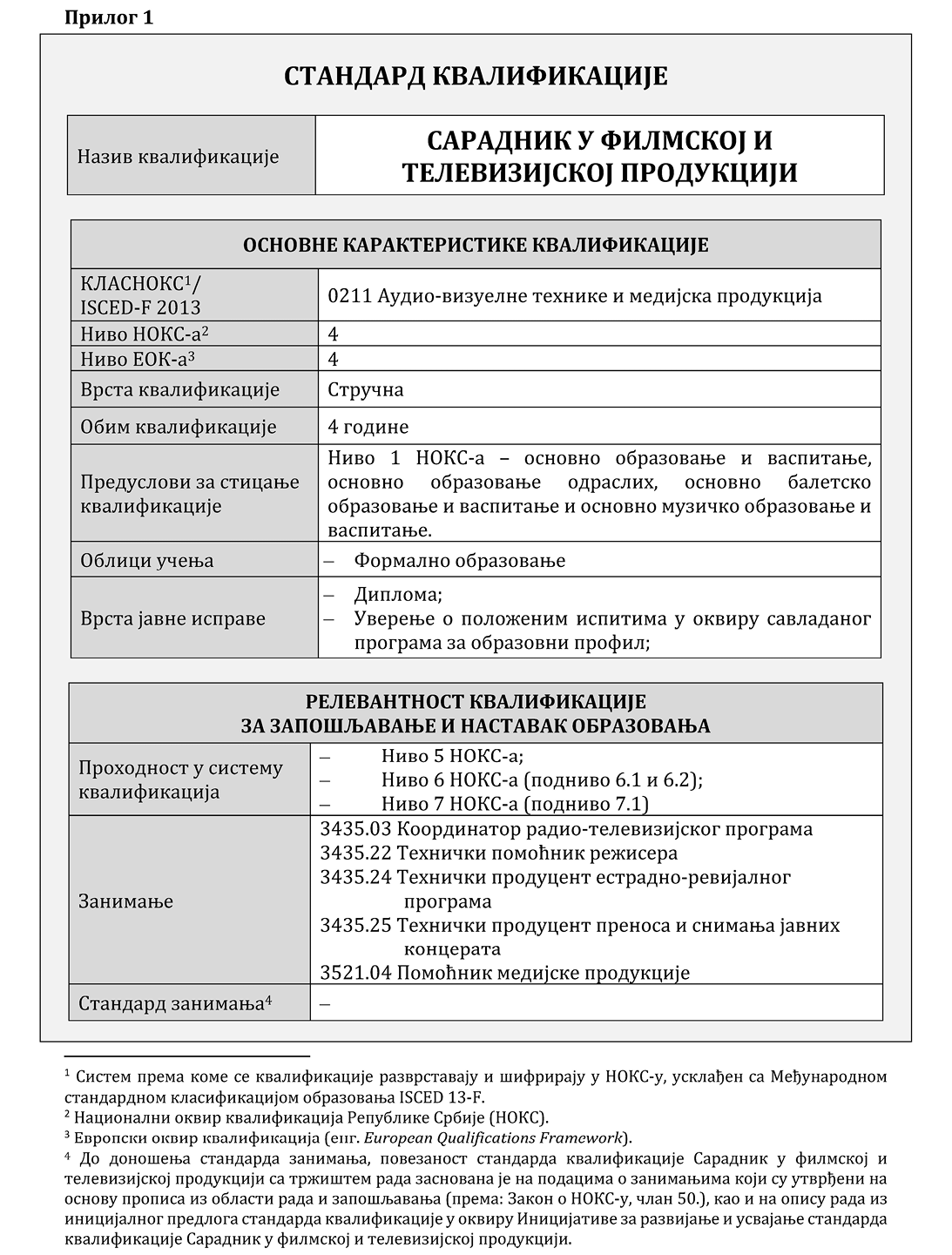 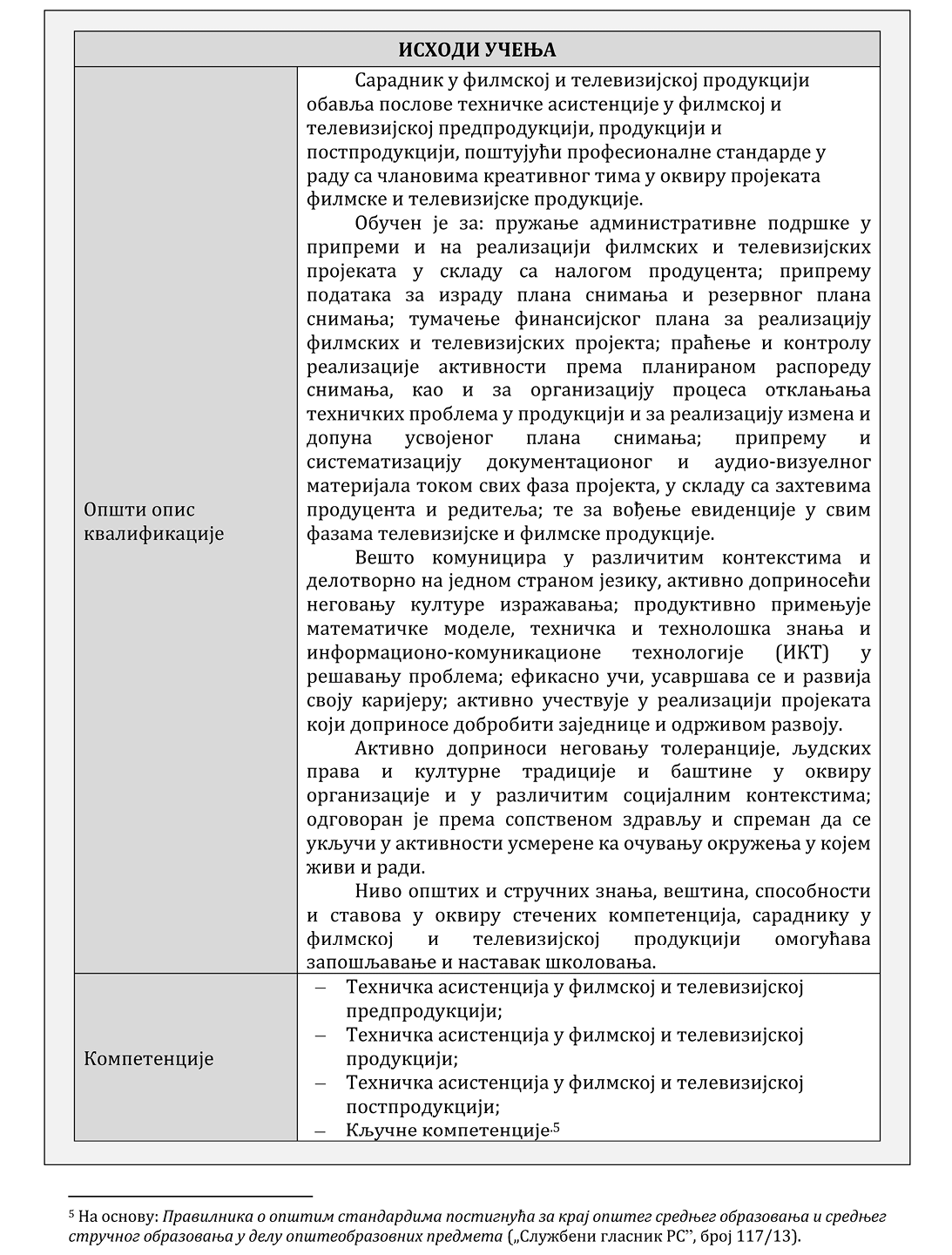 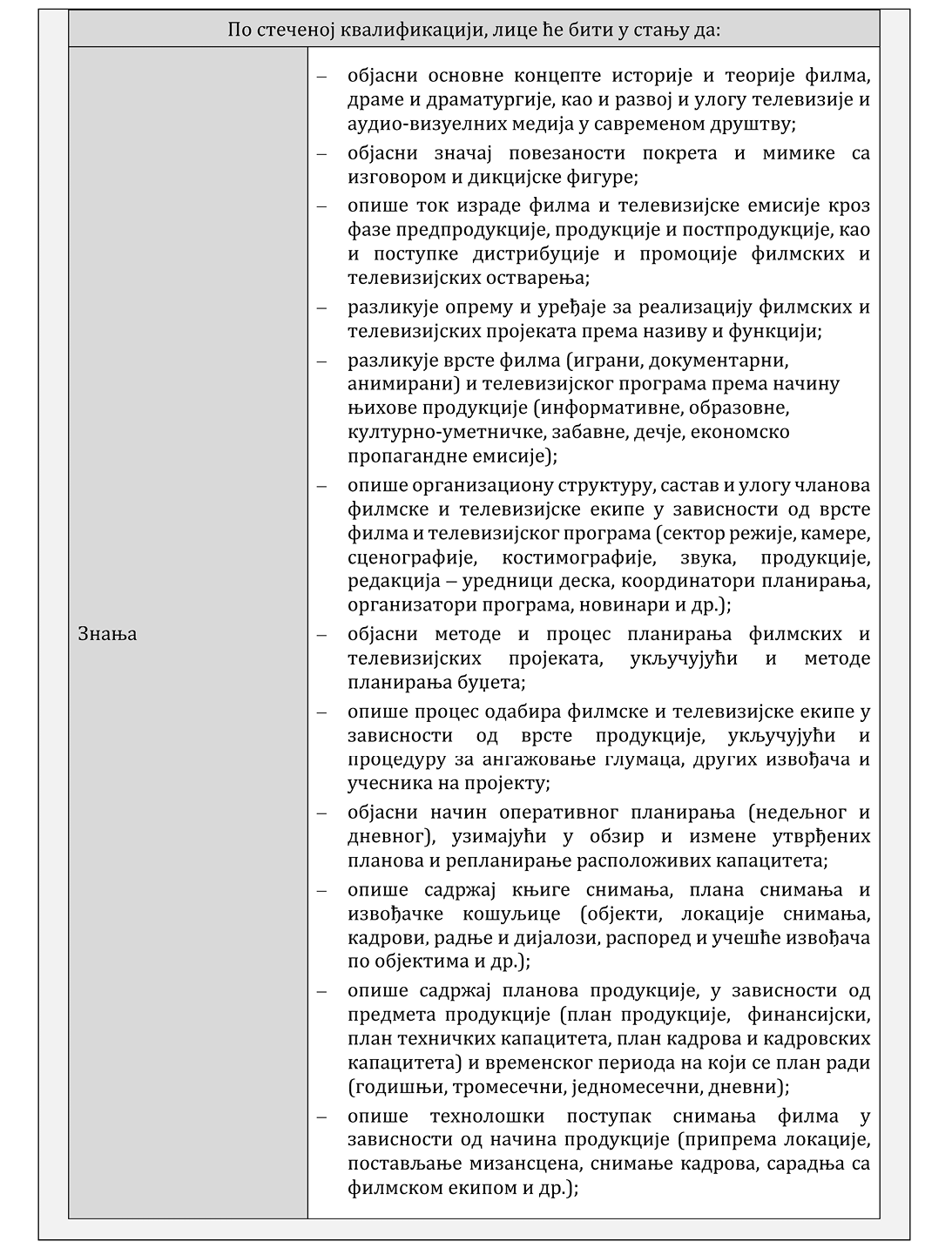 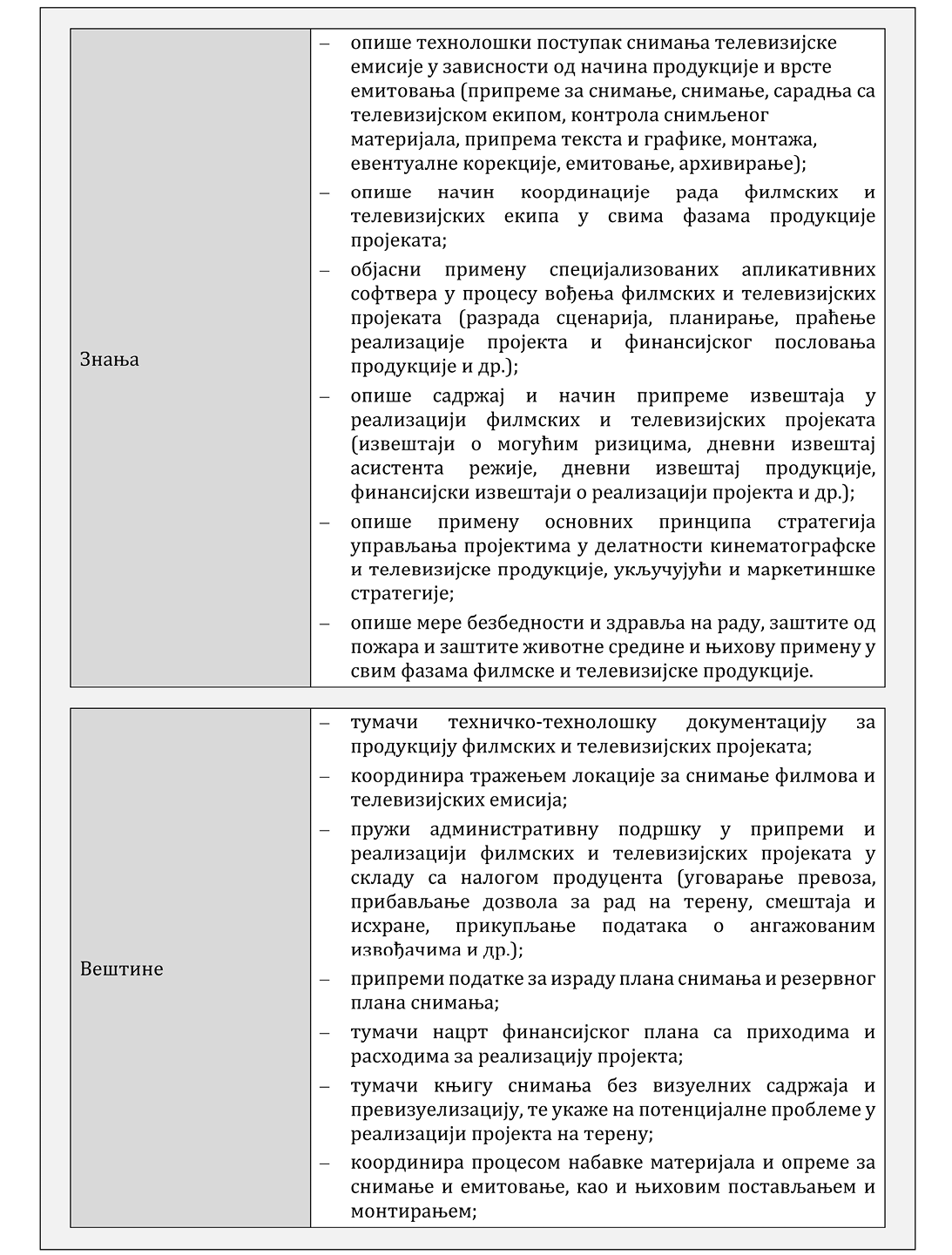 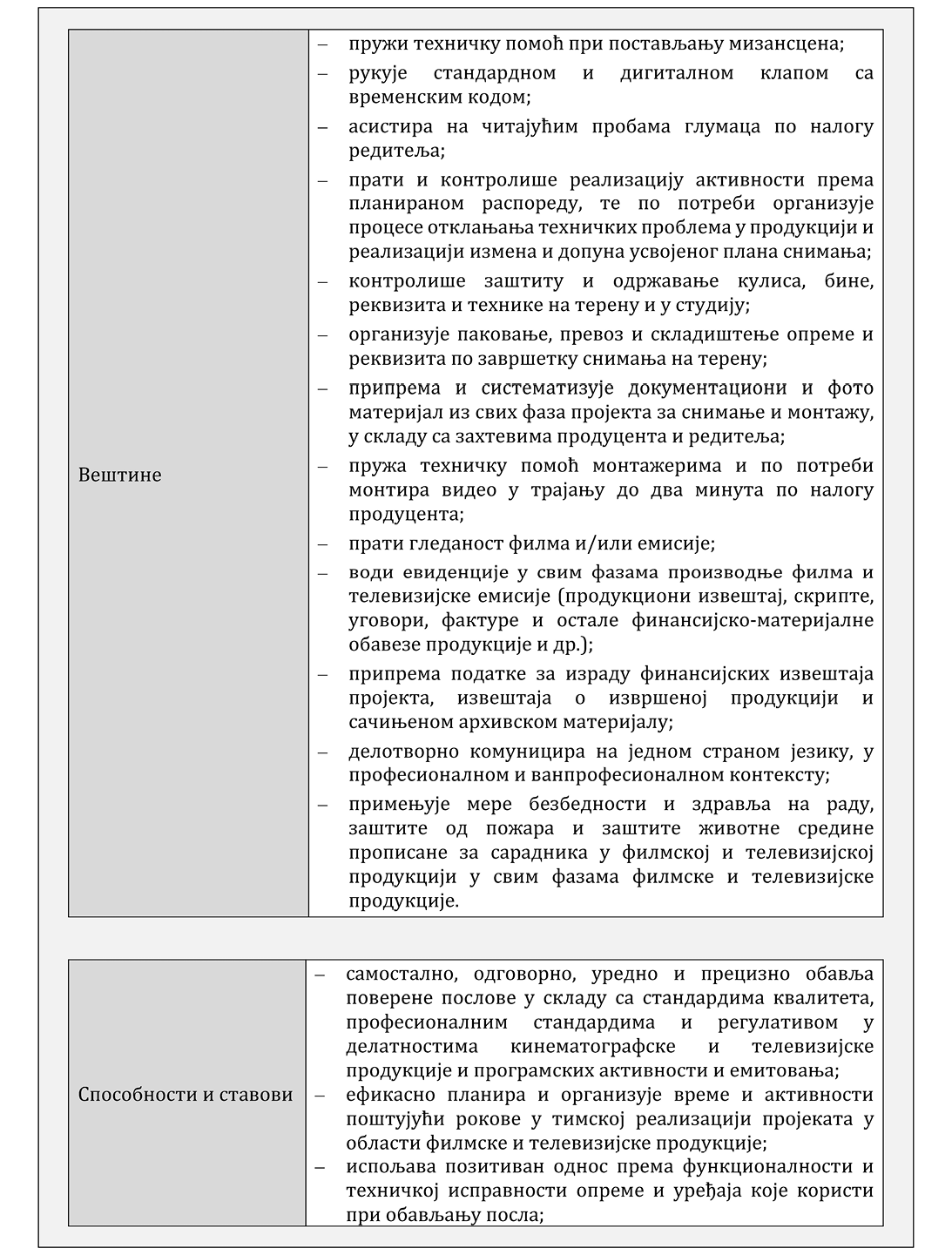 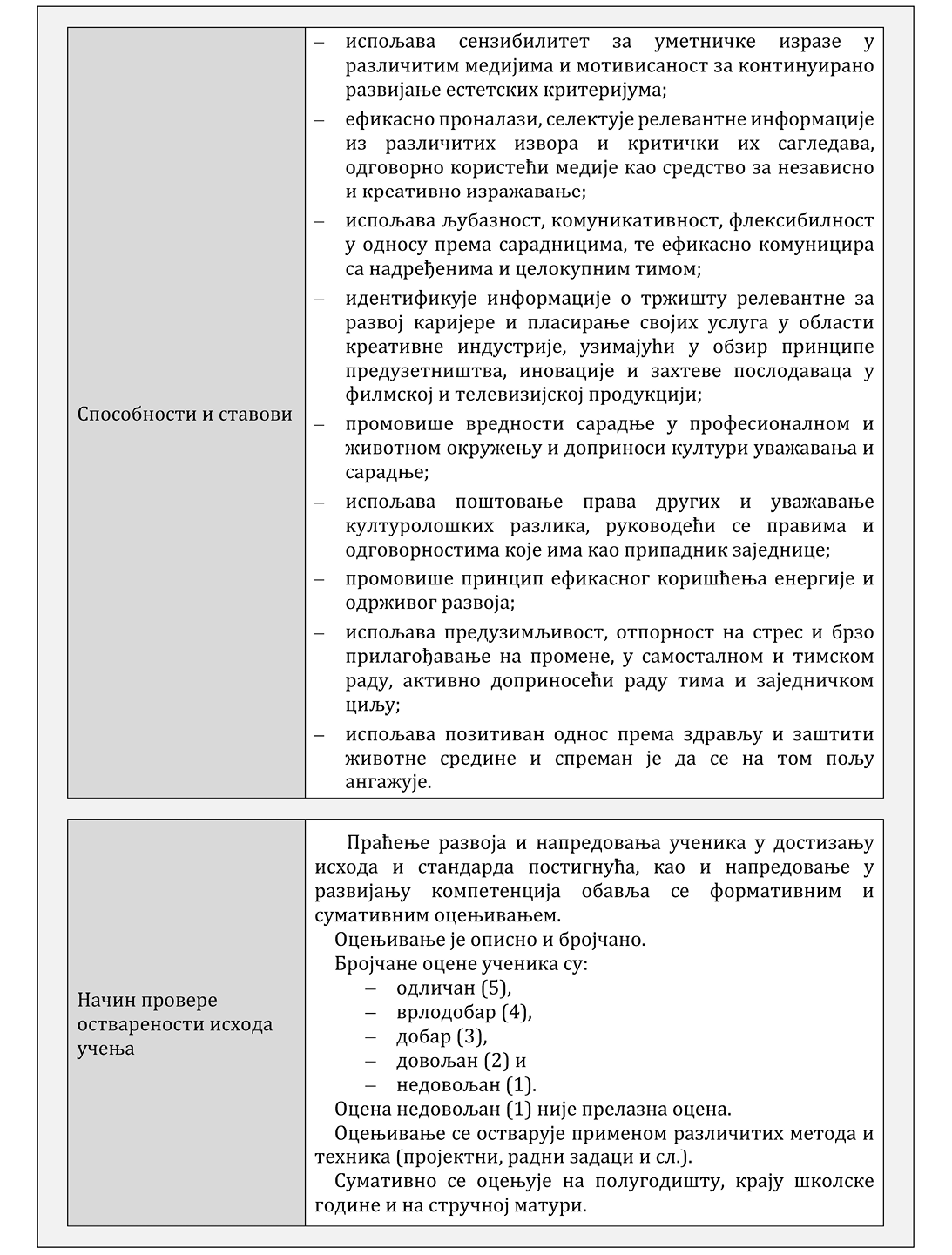 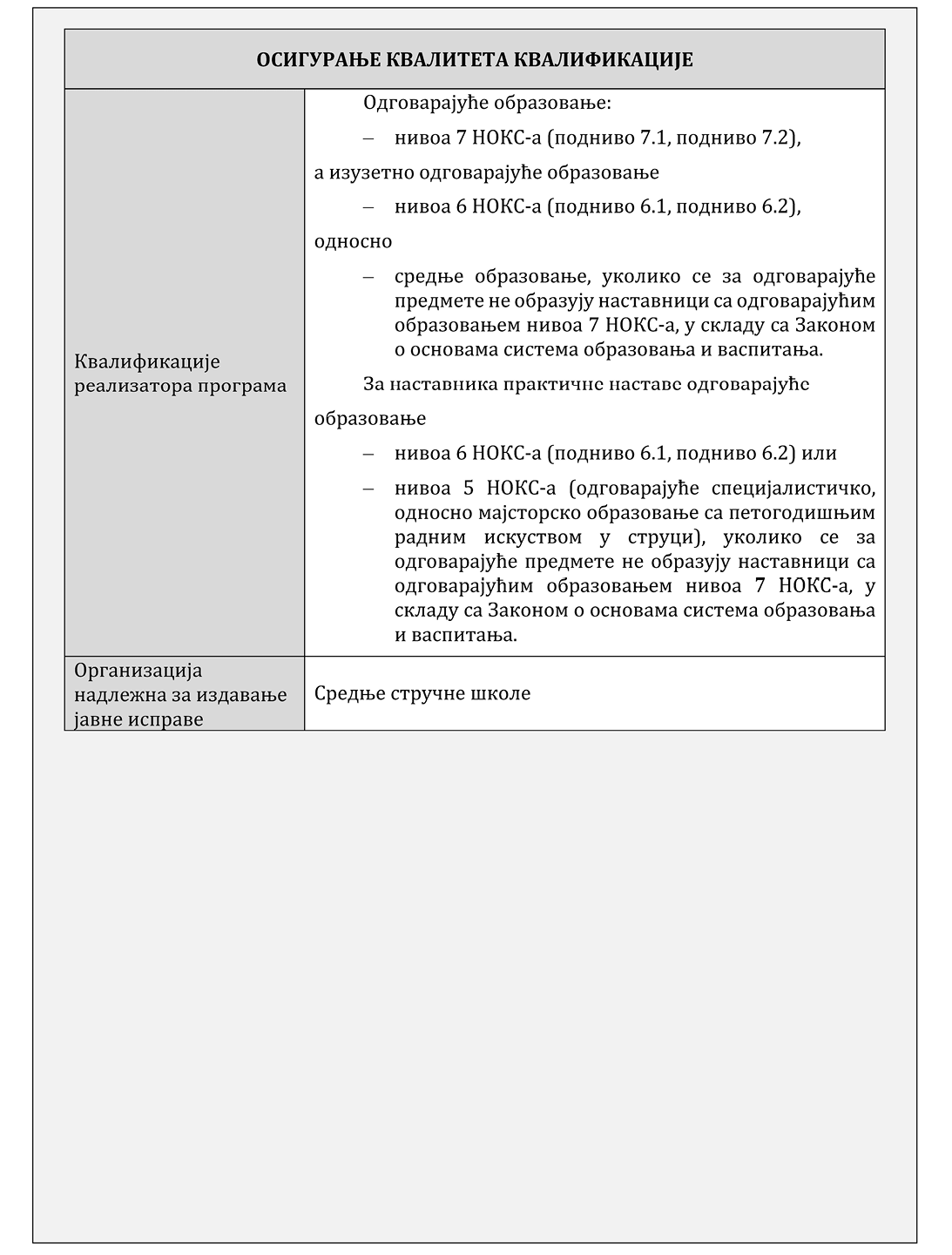 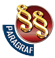 РЕШЕЊЕО УСВАЈАЊУ СТАНДАРДА КВАЛИФИКАЦИЈЕ "САРАДНИК У ФИЛМСКОЈ И ТЕЛЕВИЗИЈСКОЈ ПРОДУКЦИЈИ"("Сл. гласник РС - Просветни гласник", бр. 15/2023)